“This institution is an equal opportunity provider” 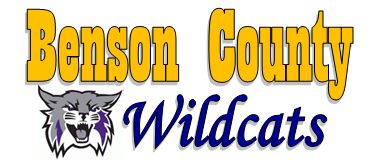 SundayMondayTuesdayWednesdayThursdayFridaySaturday1New Year’s Day23No school4:30 GB vs Harvey Wells Co. @ Leeds4School resumes56 VarsityBB Ramsey Co.Tour @ D. Lake4:30 B.County vs D.L JV4:00 Wrestling @ Harvey7BB Ramsey Co.Tour @ D. Lake3:00 Wrestling @ Central Cass4:30 GB @ Warwick JH,JV,V8FFA Winter Leadership Bismarck10:00 Wrestling @ Central Cass9FFA Winter Leadership Bismarck10114:30 GB vs FWinds/Minnewaukan @ Maddock JH,JV,V127 AM School Board Meeting134:00 Wrestling @ Rugby143:00 Wrestling @ Rugby4:30 BB vs Harvey Wells Co. @ Harvey JH,JV,V15Class B Day D.Lake2:30 GB vs Richland @ Sweetwater School5:30 BB vs Mayport CG – Sports Center10:00 Wrestling @ Rugby1617No schoolPostponed BB vs Warwick @ Leeds 184:30 GB vs Rolla @ Maddock JH,JV,V4:30 BB @ Rolette JH,JV,V5:00 Wrestling @ Rolla19204:30 BB vs FWinds/Minnewaukan @ Minnewaukan JH,JV,V6:00 Wrestling @ Harvey214:30 GB vs N Rockford/Shey @ LeedsJH,JV,VWrestling @Killdeer2210:00 Wrestling @ Killdeer23244:30 BB vs Harvey Wells Co @ Harvey JH,JV,V254:30 BB vs Lakota @ Leeds JH,JV,V5:00 Wrestling @ Harvey26Hoops for Hearts kickoff274:30 GB vs Nelson Co. @ McVille JH,JV,V28100th Day of school4:30 BB @ St. John JH,JV,V291:00 GB @ Napoleon JV,V1:00 BB vs Larimore @ Maddock JV,V30314:30 GB vs Rolette @ Maddock JH,JV,V